Lampiran 9. Foto-Foto Kegiatan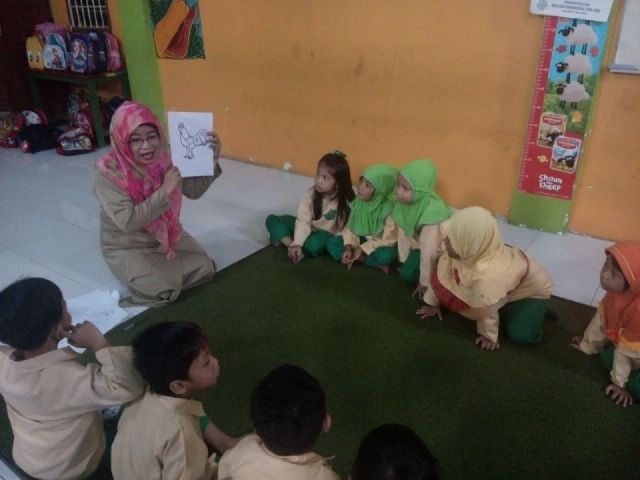 Guru memperkenalkan pola gambar pada anak.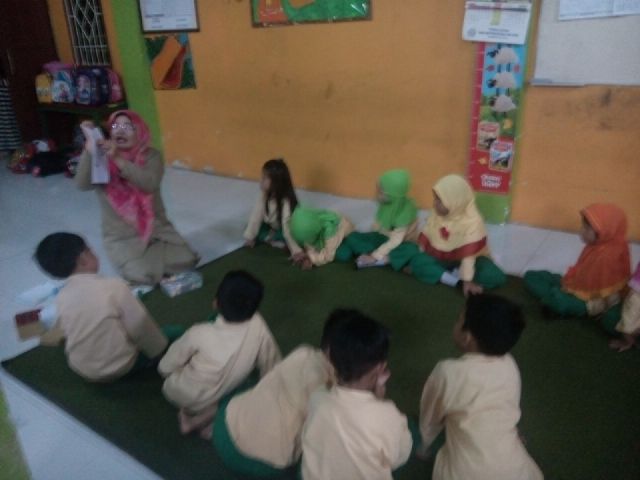 Guru mendemonstrasikan cara membuat mozaik.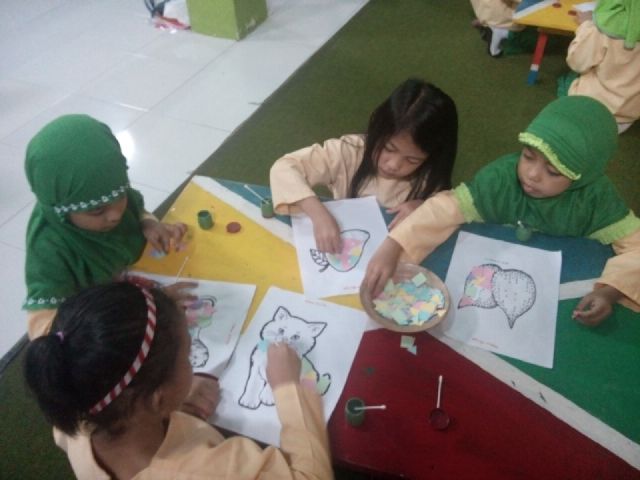 Anak membuat mozaik.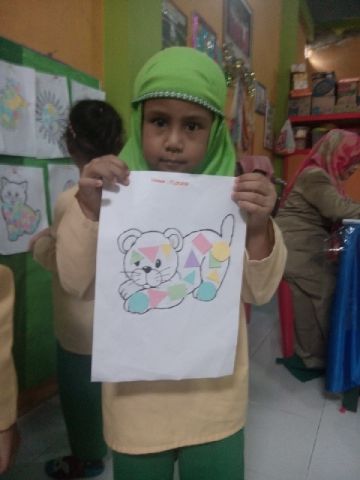 Hasil karya mozaik anak.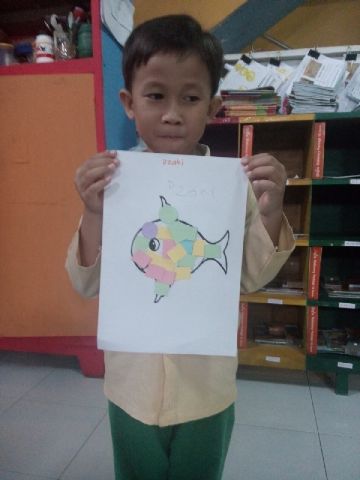 Hasil karya anak.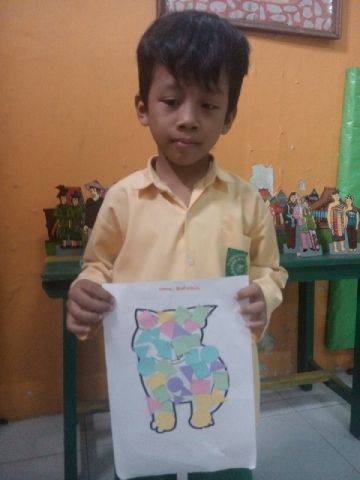 Hasil karya mozaik anak.